Free Funding Workshop for Local Community Groups/OrganisationsPurpose:To provide participants with key skills in successfully completing funding applications for their community group/organisation.Provide information on the Code of Governance for Community and Voluntary Organisations. Expected OutcomesBy the end of this workshop participants will have the key skills for completing a funding application.They will know how to make a case for support from a funder.They will know how to accurately describe the project that they are seeking funding for.They will know how to cost and budget their project.They will know how to build credibility as an organisation.They will be able to identify what makes a project fundable.They will be aware of the Governance Code for Community and Voluntary organisations                                               March 15th  – 9.30am – 4pm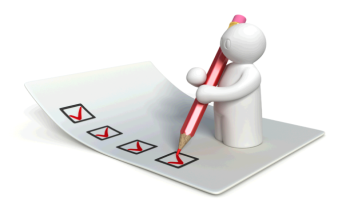 Venue: Travelodge Hotel, Ballymun, Dublin 9   Lunch will be provided.Tel: Mary Corridan 086 020 6272     	Cathy Reinhardt will deliver this workshop.Cathy  has extensive experience having worked in Community Development, Community Education  and Training for 16 years. Cathy holds an MA in Sociology from NUI Maynooth.